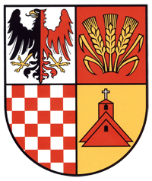 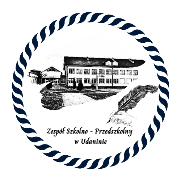 Załącznik nr 1:KARTA UCZESTNIKAXV GMINNEGO FESTIWALU PIOSENKI PATRIOTYCZNO – RELIGIJNEJKlauzula informacyjna przetwarzania danych osobowychZgodnie z art. 13 ust. 1 i ust. 2 Rozporządzeniem Parlamentu Europejskiego i Rady (UE) 2016/679 z dnia 27 kwietnia 2016 r. w sprawie ochrony osób fizycznych w związku z przetwarzaniem danych osobowych i w sprawie swobodnego przepływu takich danych oraz uchylenia dyrektywy 95/46/WE (zwanym dalej Rozporządzenie RODO), informuję, iż:Administratorem Pani/Pana danych osobowych jest Urząd Gminy Udanin reprezentowany przez Wójta z siedzibą w Udaninie nr 26, 55-340 Udanin, Tel: 76/ 744-28-70, adres poczty e-mail: ug@udanin.pl adres strony internetowej administratora http://www.udanin.plW Urzędzie Gminy Udanin został powołany inspektor danych osobowych Pan Tomasz Więckowski i ma Pani/Pan prawo kontaktu z nim za pomocą adresu e-mail:iod2@synergiaconsulting.pl za pomocą numeru telefonu (+48) 693-337-954 lub pisemnie na adres siedziby Administratora wskazany w pkt. 1Podstawę prawną przetwarzania Pani/Pana danych osobowych stanowić będą:realizacja obowiązków prawnych związanych z realizacją ustawowych zadań; własnych, zleconych oraz porozumień z organami władzy państwowej i samorządowej, w szczególności ustawy o samorządzie gminnym (tj. Dz.U. 2017 poz. 1875) oraz w związku z ustawą dnia 2 marca 2020r. O szczególnych rozwiązaniach związanych z zapobieganiem, przeciwdziałaniem i zwalczaniem COVID-19, innych chorób zakaźnych oraz wywołanych nimi sytuacji kryzysowych (Dz.U. 2020 poz. 374 ze zm.)(art. 6. ust. 1 lit. e RODO) przetwarzanie jest niezbędne do wykonania zadania realizowanego w interesie publicznym lub w ramach sprawowania władzy publicznej powierzonej administratorowi w związku z ustawą dnia 2 marca 2020r. O szczególnych rozwiązaniach związanych z zapobieganiem, przeciwdziałaniem i zwalczaniem COVID-19, innych chorób zakaźnych oraz wywołanych nimi sytuacji kryzysowych (Dz.U. 2020 poz. 374 ze zm.)art. 81 ust. 1 ustawy o prawie autorskim i prawach pokrewnych z 4 lutego 1994 r. (tekst jedn.: Dz.U. z 2017 r., poz. 880 ze zm.)udzielona przez Panią/Pana zgoda (art. 6 ust. 1 lit. a RODO) w celu, przeprowadzenia konkursu.Dane osobowe Uczestnika nie są udostępniane innym odbiorcom z wyłączeniem podmiotów do tego uprawnionych takich jak:podmioty upoważnione do odbioru danych osobowych na podstawie odpowiednich przepisów prawa,podmioty, które przetwarzają dane osobowe w imieniu Administratora na podstawie zawartej z Administratorem umowy powierzenia przetwarzania danych osobowych,osoby odwiedzające siedzibę administratora (gabloty, tablice ogłoszeniowe), internetowe serwisy informacyjne administratora danych.Dane osobowe po zrealizowaniu celu, dla którego zostały zebrane, będą przetwarzane w celach archiwalnych i przechowywane przez okres niezbędny wynikający z przepisów dotyczących archiwizowania dokumentów obowiązujących u Administratora (Rzeczowy Wykaz Akt) lub do momentu zgłoszenia żądania wycofania zgody lub żądania zaprzestania przetwarzania danych osobowych.Posiada Pani/Pan prawo:dostępu do treści swoich danych, na podstawie art. 15 RODO,żądania sprostowania danych, które są nieprawidłowe, na podstawie art. 16 RODO,żądania usunięcia danych, na podstawie art. 17 RODO, gdy:dane nie są już niezbędne do celów, dla których zostały zebrane,dane przetwarzane są niezgodnie z prawem;prawo do przenoszenia danych, na podstawie art. 20 Rozporządzenia RODO,prawo do wniesienia sprzeciwu wobec przetwarzania Państwa danych osobowych na podstawie art. 21 Rozporządzenia RODO,ograniczenia przetwarzania, na podstawie art. 18 RODO, gdy:osoba, której dane dotyczą, kwestionuje prawidłowość danych osobowych,przetwarzanie jest niezgodne z prawem, a osoba, której dane dotyczą, sprzeciwia się usunięciu danych osobowych, żądając w zamian ograniczenia ich wykorzystywania,administrator nie potrzebuje już danych osobowych do celów przetwarzania, ale są one potrzebne osobie, której dane dotyczą, do ustalenia, dochodzenia lub obrony roszczeń;prawo do odwołania zgody w dowolnym momencie wobec przetwarzania danych osobowych opartego na art. 6 pkt 1. a) bez wpływu na zgodność z prawem przetwarzania, którego dokonano na podstawie zgody przed jej cofnięciem.Przysługuje Pani/Panu prawo do wniesienia skargi do organu nadzorczego tj. Prezesa Urzędu Ochrony Danych Osobowych, gdy uzna Pani/Pan, iż przetwarzanie danych osobowych dotyczących Uczestnika Konkursu narusza przepisy ogólnego rozporządzenia o ochronie danych osobowych z dnia 27 kwietnia 2016 r.*Każdorazowo w związku z publikacją na portalu Facebook, następuje przekazanie danych osobowych do Państwa trzeciego USA i odbiorcą danych osobowych jest Spółka Facebook Inc. Spółka Facebook Inc. przystąpiła do Porozumienia w sprawie Tarczy Prywatności Unii Europejskiej z Departamentem Handlu USA w zakresie pozyskiwania i przetwarzania danych osobowych od reklamodawców, klientów czy partnerów biznesowych w Unii Europejskiej. Komisja Europejska uznaje, że Stany Zjednoczone zapewniają odpowiedni stopień ochrony danych osobowych przekazywanych z Unii do samocertyfikowanych podmiotów w Stanach Zjednoczonych w ramach Tarczy Prywatności UE-USA. W szczególności Komisja stwierdza, że zasady opublikowane przez Departament Handlu Stanów Zjednoczonych rozumiane jako całość zapewniają stopień ochrony danych osobowych, który jest zasadniczo równoważny poziomowi gwarantowanemu podstawowymi zasadami ustanowionymi w dyrektywie 95/46/WE.1Nazwa szkoły:2Adres szkoły:3Imię i nazwisko uczestnika:4Kategoria wiekowa (zgodnie z regulaminem: przedszkole + kl. 0, klasy I-III; klasy IV-VI; klasy VII-VIII):5Tytuł utworu/ autor muzyki/autor tekstu:6Czas trwania występu:7Rodzaj akompaniamentu (np. podkład muzyczny lub instrument - podać jaki):8Ilość potrzebnych mikrofonów:9Imię, nazwisko i kontakt do rodzica/opiekuna prawnego, adres email:10Wymagane zgody:Wyrażam zgodę na: 1. Przetwarzanie danych osobowych mojego dziecka/podopiecznego oraz nieodpłatne wykorzystywanie, używanie, obróbkę, powielanie i wielokrotne rozpowszechnianie, na potrzeby festiwalu, organizowanego przez Gminę Udanin oraz w celach informacyjnych, promocji Gminy Udanin, wizerunku i wypowiedzi mojego dziecka/ podopiecznego, utrwalonych jakąkolwiek techniką, na wszelkich nośnikach (w tym w postaci filmu, dokumentacji filmowej lub dźwiękowej).2. Niniejsza zgoda jest nieodpłatna, nie jest ograniczona ilościowo, czasowo ani terytorialnie. 
3. Dla potrzeb festiwalu wizerunek mojego dziecka/ podopiecznego może być użyty do różnego rodzaju form elektronicznego przetwarzania, kadrowania i kompozycji, a także zestawiony z wizerunkami innych osób, może być uzupełniony towarzyszącym komentarzem, natomiast nagranie filmowe i dźwiękowe z jego udziałem mogą być cięte, montowane, modyfikowane, dodawane do innych materiałów powstających na potrzeby Konkursu, oraz w celach informacyjnych, promocji i reklamy Gminy Udanin – bez obowiązku akceptacji produktu końcowego. 4. Niniejsza zgoda obejmuje wszelkie formy publikacji, w szczególności rozpowszechnianie w Internecie (w tym na portalach społecznościowych Facebook itp. w ramach profilu Gminy Udanin lub powiązanego). 5. Wizerunek dziecka/ podopiecznego nie może być użyty w formie lub publikacji obraźliwej dla dziecka/ podopiecznego lub naruszać w inny sposób dóbr osobistych dziecka/ podopiecznego. 
6. Jestem świadomy, że mam prawo dostępu do treści danych mojego dziecka/podopiecznego oraz ich poprawiania. Podanie danych jest dobrowolne. Ponadto, oświadczam, iż zostałam (-em) poinformowana (-y) o celu Konkursu i w pełni go akceptuję. 11Data i podpis rodzica/opiekuna prawnego: